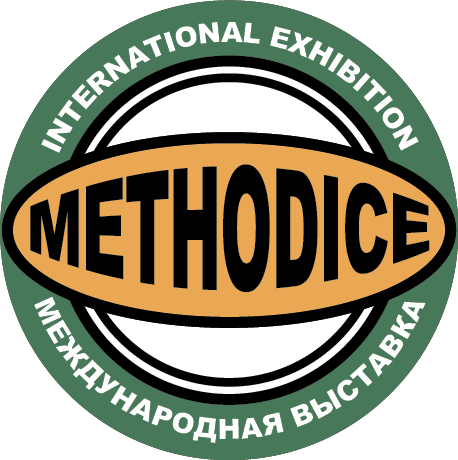 Приказ № 27/2020 от  14.07.2020 г.ПРЕСС-РЕЛИЗX  МЕЖДУНАРОДНАЯ ЗАОЧНАЯ ВЫСТАВКА «METHODICE»Информируем Вас о результатах X Международной заочной выставке «METHODICE-2018» (10-я группа экспонентов, май 2020 г.). Выставка проводится под эгидой Международной славянской академии наук, образования, искусств и культуры (Западно-Сибирский филиал МСА). На выставку поступили экспонаты из Алтайского, Забайкальского, Красноярского, Пермского, Ставропольского краев; Республики Алтай, Башкортостан, Удмуртия, Бурятия, Саха (Якутия); Ханты-Мансийского АО-Югра,  Ямало-Ненецкого АО; Белгородской, Владимирской, Иркутской, Калужской, Кемеровской, Московской, Мурманской, Нижегородской, Новосибирской, Ростовской, Самарской, Тамбовской, Томской и Тюменской областей (Российская Федерация); Кустанайской и Павлодарской   областей (Республика Казахстан).СПИСОКпобедителей   (золотых медалистов)X Международной заочной выставки методических и программно-методических материалов «METHODICE»(10 гр. экспонентов; май 2020 г.)ХАЛЯВКИН А.А. - кандидат технических наук, ведущий инженер ООО «Газпром добыча Астрахань»; АУСЛЕНДЕР А.Я. - старший преподаватель ФГБОУ ВО «Астраханский государственный университет»; ШАЦКОВ Д.О. - кандидат физико-математичеких наук, доцент ФГБОУ ВО «Астраханский государственный университет» (г. Астрахань) за комплект материалов «Экспериментальное исследование поперечных колебаний валов»Детский сад «Морозко» - ООО «Газпром добыча Уренгой» (г. Новый Уренгой ЯНАО) за актуализацию культурных традициях коренных  народов Ямала как важного средства духовно-нравственного воспитания дошкольников и комплект материалов «Мой любимый  Ямал»  (авторы - Пустарнакова И.А., Пухальская Ю.С., Воронцова М.И., Пастухова Е.И., Макарова Г.С.)МБДОУ Детский сад № 4 (г. Глазов, Удмуртская Республика) за проект «Познаем историю руками»  формирования краеведческой компетенции воспитанников в пространстве этнографической комнаты, отражающий продуктивное использование этнокультурных ресурсов краеведения в образовательном процессе (авторы - Антонова Т.А., Корепанова Н.Л., Васильева М.В.)Региональная общественная организация «Байкальский инновационный центр» (п. Танхой, Республика Бурятия) за комплект материалов - проект «Байкал - Навсегда», раскрывающий актуализацию ресурсы волонтерской деятельности детей и молодежи МКДОУ «Детский сад № 16»  (г. Новосибирск) за Проект «Без экологии, друзья, нам прожить никак нельзя!» экологического воспитания в условиях ДОО (авторы - Усыченко А.А., Назарова А.А., Койнова Н.М., Калмыкова Е.О., Сячина Н.В., Форина Е.И., Мосиенко Е.Ю., Никитина О.В.)ЗЕЛЕНСКАЯ Валентина Алексеевна - исполняющий обязанности заведующего кафедры изобразительного искусства Ставропольского государственного педагогического института (г. Ставрополь) за учебное пособие «Мир региональной культуры Ставрополья»№ по формированию этнокультурных ценностей и духовно-нравственных идеалов в студенческой среде на основе краеведенияМБ ДОУ Детский сад № 36 (г. Новокузнецк) за Учебно-методическую разработку «Развиваемся играя», отражающую  выявление и использование эффективных средств развития и позитивной социализации воспитанников (авторы-разработчики - Брагина Н.А., Брак Н.Ф., Зиновьева М.А., Бердашкевич О.Е.) ТАРАСОВСКАЯ Н.Е. - Павлодарский государственный педагогический институт (г. Павлодар / Казахстан); ДЖАКОВА Г.Е. - Павлодарский филиал Медицинского университета (г. Семей / Казахстан); ЕСИМОВА Ж.К. - Областная стоматологическая поликлиника (г. Павлодар / Казахстан) за комплект материалов по использованию дикорастущих растений для оздоровительных, гигиенических и хозяйственно-бытовых целейМБ ДОУ «Детский сад № 64» (г. Новокузнецк) за Учебно-методический комплект для работы с неговорящими детьми, раскрывающий перспективный подход к выявлению и использованию ресурсов повышения качества образовательного процесса в условиях ДОО (авторы - Никитенко Н.В., Басараб И.О., Дорофеева В.Н., Шияненко Н.В., Шевякова Н.В.)МА ДОУ Детский сад № 65 (г. Новокузнецк) за Учебно-методический комплект «Мы из Кузбасса» по краеведению, отражающий эффективную практику ознакомления воспитанников с особенностями национальной, культурно-этнографической и социальной среды родного края   (авторы - Резниченко Т.Э., Сусоева Т.Н., Шаптала Ю.К., Щербакова О.К.)МБДОУ «ДС № 68 «Ладушки» (г. Норильск Красноярского края) за комплект методических материалов «Здоровые дети - будущее страны», отражающих творческий поиск эффективных ресурсов физического развития, сохранения и укрепления здоровья воспитанников (автор - Газизуллина В.Г.)МБДОУ Детский сад № 81 «Лесная полянка» (г. Прокопьевск Кемеровской области) за комплект программно-методических материалов по социализации воспитанников - Проект «Неизведанное в неизведанном» (авторы - Горнинг С.В., Евдокимова Е.В., Кемпель И.А., Криковцова Н.И., Матунова Н.В., Поляничко Е.А.)МАДОУ Детский сад № 86 (г.Томск) за Комплект методических материалов «Организация образовательной деятельности, направленной на поддержку инициативы и проявление субъектной позиции дошкольников» (авторы - Болбот Н.Г., Матвеева А.А., Прохорова Г.В., Назина Н.Н., Сергеева Ю.А., Абакумова С.С., Валиулина М.С., Терещенко О.А., Приходкина Е.В., Самохвалова Е.В., Непомнящих М.В., Бабченко М.В., Короткая Л.С., Иканина Т.И.)МБДОУ Детский сад  № 96 «Светлячок» (г. Прокопьевск) за актуализацию и формирование эстетического восприятия окружающего мира в детской среде и проект «Волшебный мир красок» (авторы -  Поздяйкина А.Н., Шамкова Е.В., Лугина А.Ю., Соничкина И.Р.)МБДОУ Детский сад № 99 «Топ-Топ» (г. Норильск) за актуализацию фольклора как эффективного средства для коррекции и развития речи дошкольников и методическое пособие  «Народная педагогика в коррекционной работе с детьми, имеющими речевые нарушения» (авторы - Урывская Ж.М., Богоявленская И.Н., Меркулова О.В.)награждаются  Участники ПТГ музыкальных руководителей г. Томска: Иванова В.В. - МБДОУ № 135; Арсентьева Н.Н. - МБДОУ № 23; Абдуллаева Л.Х. - МАДОУ ЦРР № 85; Исакова И.А. - МАДОУ № 6; Красникова И.Д. - МАДОУ № 89; Левицкая Т.Н. - МАДОУ № 63; Мещерикова Д.А. - МБДОУ № 62; Никулина И.В. - МАДОУ № 13; Терещенко Т.Н. - МАДОУ № 53; Усова А.В. - МАДОУ № 55; Христолюбова А.Н. - МАДОУ № 99; Щёголева Н.М. - МАДОУ № 45; Авторы-разработчики: Никулина И.В. - МАДОУ № 13; Степанов В.П. дизайнер-программист (г. Томск) за Мультимедийное методическое пособие для музыкальных руководителей "Растим патриотов"МБ ДОУ «Детский сад № 139» (г. Новокузнецк)  за актуализацию и эффективное использование ресурсов опытно-экспериментальной деятельности в образовательном процессе и комплект материалов «Познавать мир – это интересно!» (авторы-разработчики Бражникова С.В., Ковылова Н.Ю., Сырова О.И.)МК ДОУ «Детский сад № 140» (г. Новокузнецк) за Адаптированную основную образовательную программу дошкольного образования для детей с амблиопией и косоглазием, отражающую творческую реализацию продуктивных ресурсов повышения качества педагогического процесса (разработчики - Лактюхина О.В., Персикова Е.Н., Кутрань О.Н.)МБ ДОУ «Детский сад № 173» (г. Новокузнецк) за актуализацию вопросов развития эмоционального и творческого потенциала воспитанников и Дополнительную общеразвивающуюя  программу «Детская журналистика» (разработчики - Агеева А.А., Михайлова Т.М., Феденых Н.В.)КИРИК Светлана Александровна, ХОВАЛКИНА Ольга Александровна - МБДОУ Детский сад № 185 «Юбилейный» (г. Барнаул) за Дополнительную общеобразовательную программу «Обучение степ-аэробике», отражающую творческий поиск эффективных ресурсов физического развития воспитанников на основе активизации двигательной активностиМБ ДОУ Детский сад № 188 (г. Новокузнецк) за внедрение эффективных методик в образовательный процесс ДОО и Многофункциональное дидактическое пособие по коррекции речевого и познавательного развития воспитанников с ОВЗ «Умный игровизор» (авторы-разработчики - Кадырова А.М., Фомина Н.В., Савельева О.В.)Коллектив педагогов МБ ДОУ «Детский сад № 237» (г. Новокузнецк) за комплект материалов - Учебно-методический комплект по краеведению в условиях ДОО, раскрывающий ресурсы и способы ознакомления воспитанников с этнокультурными и природными особенностями Кузбасса, ратными подвигами и трудовыми свершениями земляков, прославивших свой родной крайМБ ДОУ Детский сад № 238 (г. Новокузнецк) за комплект материалов - Методические рекомендации «Дидактические игры с песком в коррекционно-развивающей работе с дошкольниками», раскрывающие творческий подход к использованию продуктивных средств развития воспитанников (авторы - Рецер Р.В., Широких Т.Ю.)МБ ДОУ «Детский сад № 258» (г. Новокузнецк)  за комплект материалов - Проект «ИЗОбретатели», раскрывающий эффективное формирование эстетического восприятия окружающего мира в детской среде (руководители проекта - Ефимова И.В., Шмидова Н.В.; разработчики - Агафонова М.В., Суслова С.Г., Калугина Е.А., Тимакова Е.С.)МБ ДОУ «Детский сад № 260» (г. Новокузнецк)  за комплект программно-методических материалов «Основные направления коррекционно-развивающей работы в системе логопедической практики в условиях инклюзивного образования», отражающих творческий поиск эффективных ресурсов развития воспитанников   (авторы - Арапова Т.П., Дурнева Л.В., Кальченко О.Г., Папина С.В., Погонина Н.В.)МКДОУ Детский сад № 280 (г. Новосибирск) за авторскую программу «Детство без опасностей» по формированию первоначальных навыков безопасной жизнедеятельности у дошкольников как средства реализации вариативной части ООП детского сада (авторы - Сидорова Н.А., Жданова Е.И., Капранова О.Н., Инюшова А.А.)Детский сад «Золотая рыбка» ООО «Газпром добыча Уренгой» (г. Новый Уренгой ЯНАО) за комплект программно-методических материалов «Мир для первооткрывателей: современные педагогические методы освоения ребенком окружающего мира», отражающих творческий поиск эффективных ресурсов развития воспитанников (авторы - Орлова В.О., Чеснокова М.В., Арутюнян А.С., Федорова С.Н., Булатова О.В.,  Кондря О.Н.,  Костенко Е.Н., Гладкая Л.В., Харченко В.О.)Детский сад «Золотая рыбка» ООО «Газпром добыча Уренгой» (г. Новый Уренгой ЯНАО) за комплект программно-методических материалов  «Цветные страницы психолого-педагогического сопровождения в детском саду» (авторы - Орлова В.О., Чеснокова М.В., Захарова Т.С., Харченко О.О,  Чисник Е.В., Цыгулёва А.В., Арутюнян А.С., Никольникова Н.В., Доронина О.А., Салихова А.М.)Детский сад «Золотая рыбка» ООО «Газпром добыча Уренгой» (г. Новый Уренгой ЯНАО) за комплект программно-методических материалов  по применению мультипликации в детском саду как информационно-коммуникативной технологии в нравственном воспитании старших дошкольников (авторы - Никитина С.Х., Цыгулева А.В., Гладкая Л.В., Никольникова Н.В., Симакова Н.М., Воронова Я.С., Харченко О.О.)Детский сад «Золотая рыбка» ООО «Газпром добыча Уренгой» (г. Новый Уренгой ЯНАО) за комплект материалов по развитию фонематического слуха у старших дошкольников с дислалией (авторы-разработчики - Орлова В.О., Чеснокова М.В., Колбина О.В., Паренкина Е.В., Салихова А.М.,  Нагорская С.А., Воронова Я.С., Кустова Е.В., Озорина Е.И., Семерикова Н.А.)Детский сад «Морозко» - ООО «Газпром добыча Уренгой» (г. Новый Уренгой ЯНАО) за комплект программно-методических материалов - методическое пособие «Путешествие с Эдейкой» по духовно-нравственному воспитанию на этнокультурной основе коренных  народов Ямала в условиях ДОО  (авторы-разработчики - Новикова Е.В,  Ступак М.В., Курбанаева Л.Н.,   Лебедева Н.В., Гузенко Н.Б.)Детский сад «Морозко» - ООО «Газпром добыча Уренгой» (г. Новый Уренгой ЯНАО) за актуализацию культурных традициях коренных  народов Ямала как важного средства духовно-нравственного воспитания дошкольников и комплект материалов «Мой любимый  Ямал»  (авторы - Пустарнакова И.А., Пухальская Ю.С., Воронцова М.И., Пастухова Е.И., Макарова Г.С.)КАДИЕВА Фарида Устархановна - МАДОУ «Надежда» (г. Ноябрьск ЯНАО) за внедрение эффективных практик формирования эстетического восприятия окружающего мира в детской среде и комплект материалов «Развитие творческих способностей детей посредством свободной самостоятельной деятельности: создание мультфильмов в студии «МультKREATIV»МБДОУ ЦРР – детский сад «Рябинка»  (г. Белокуриха Алтайского края) за комплект «Социализация дошкольников через организацию разных видов детской деятельности  в условиях реализации ФГОС ДО» - методические рекомендации  (авторы - Бобровская Н.В., Битютская Н.П., Бобровский С.М., Тырышкина О.В., Забарова В.А., Уймова Г.А., Загуменная Л.А., Шварц В.И., Истомина Е.В., Шумакова Г.Д., Сысоева В.В., Зозуля Н.А.,  Савченко Н.Г., Курова Е.Ю., Катунцева И.Е., Кулак А.Ю., Баклакова Н.Г., Черноусова Т.В., Местиховская Ю.Н., Попова М.Г.)Детский сад ЧОУ «Православная гимназия Кирилла и Мефодия» (г. Новосибирск) за Профессиональный проект: «Нравственно-патриотическое воспитание в условиях современного дошкольного образовательного учреждения» (авторы - Круглова Н.А., Завьялова Л.А., Рясина Г.Н., Рудюк Н.А., Котлова И.В., Зеленская Ю.О.)МБ ДОУ Детский сад № 238 (г. Новокузнецк) за комплект материалов по социокультурному развитию детей старшего дошкольного возраста «ПрофГрад», отражающих актуализацию вопросов пропедевтики профориентационной работы в условиях ДОО (авторы - Бондаренко Г.И., Ежикова Л.И., Ещенко Н.Н., Изюрова М.В., Минеева С.М., Меркулова Н.А., Никулина Л.В., Нешумова Е.В., Родионова И.А., Симонова И.Н., Широких Т.Ю., Филиенко И.А.)СПИСОКлауреатов, награжденных серебряной медальюX Международной заочной выставки методических и программно-методических материалов «METHODICE»(10 гр. экспонентов; май 2020 г.)МБДОУ «Детский сад № 25» «Лесная полянка» (г. Прокопьевск) за комплект программно-методических  материалов «Наследники Великой Победы» патриотического воспитания детей в условиях ДОО  (авторы - Пальчикова Н.И., Бузова Е.А., Половая Е.Е., Мургвлиани Е.Ю.)ЛИХОДЕЙ Наталья Вячеславовна - Школа-интернат № 23 ОАО "РЖД" (г. Слюдянка) за программу «Байкальский волонтер», отражающую эффективное использование волонтёрских практик как механизма включения детей и молодежи в реальные контексты современного социума                                                                                                                    Центр внешкольной работы "Малая Академия" (г. Рубцовск Алтайского края) за учебно-методическое пособие "Эпиграф к профессии" по организации педагогической работы с несовершеннолетними подростками в летний период  и целенаправленной профориентационной деятельностиМОБУ ДОД Детская музыкальная школа № 12 (г. Красноярск) за комплект программно-методических материалов "Красота спасет мир", раскрывающий содержание, особенности и ресурсы раннего эстетического развития детей трех-пяти лет (автор - Л.П. Шалабай)СПИСОКлауреатов, награжденных бронзовой медальюVIII Международной заочной выставки методических и программно-методических материалов «METHODICE»(8 гр. экспонентов; май 2019 г.)СЕРЯЦКАЯ Нина Сергеевна - Бюджетное профессиональное образовательное учреждение Республики Алтай «Горно-Алтайский государственный политехнический колледж им. М.З. Гнездилова» (г. Горно-Алтайск) за Методическую разработку учебного занятия по дисциплине «Право» на тему «Нормы права в системе социальных норм»КГПОАУ Камчатский политехнический техникум (г. Петропавловск-Камчатский) за проект, раскрывающий содержание, ресурсы и социально-педагогические условия формирования патриотизма и гражданского становления студентов (автор - Краменко В.А.)Детский сад «Росинка»  ООО «Газпром добыча Уренгой» (г. Новый Уренгой ЯНАО) за оригинальную Квест-игру для детей старшего дошкольного возраста по подготовке к школе «В гостях у сказки» (авторы - Е.И. Бакулина, С.Л. Антропова, Н.М. Егорова, М.Ф. Шелепова, Т.Н. Татаренко, М.И. Федорова, Л.Р. Верещагина)ТАРАСОВСКАЯ  Наталия Евгеньевна - Павлодарский государственный педагогический институт (г. Павлодар / Кахахстан)  за учебно-методический комплект материалов "Вопросы и задания для школьных и студенческих олимпиад по биологии"ЧЕРНИКОВА Ольга Александровна - БПОУ Горно-Алтайский государственный политехнический колледж (г. Горно-Алтайск) за актуализацию проблемы  поиска эффективных средств обучения и оригинальную методическую разработку учебного занятия по дисциплине "Спецрисунок"МБДОУ Детский сад "Сказка" (с. Шипуново Алтайского края) за творческий поиск ресурсов сохранения и укрепления здоровья детей и образовательную программу "Здоровый малыш" (авторы-разработчики - Т.А. Виканова, Ж.А. Бородулина)Детский сад «Росинка» ООО «Газпром добыча Уренгой» (г. Новый Уренгой ЯНАО) за комплект программно-методических материалов «Семинар-практикум «Организация работы логопедического пункта в условиях детского сада. Подготовка детей старшего дошкольного возраста к обучению грамоте» (авторы - С.И. Болотская, Е.И. Бакулина, М.И. Федорова, Л.Р. Верещагина, Н.А. Никитина, С.Ю. Карпухина, И.В. Ильина) Главный эксперт всероссийских и международных конкурсов и выставок  под эгидой МСАпроф. Б.П. Черник